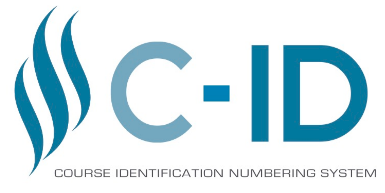 DESCRIPTORDiscipline: (ARTH) Art History  Sub-discipline:  Sub-discipline:  Sub-discipline:General Course Title: Survey of Asian ArtGeneral Course Title: Survey of Asian ArtGeneral Course Title: Survey of Asian ArtMin. Units3General Course Description:  This course provides a select overview of art and architecture from India, Southeast Asia, China, Korea, and Japan from pre-history to modern times. 
General Course Description:  This course provides a select overview of art and architecture from India, Southeast Asia, China, Korea, and Japan from pre-history to modern times. 
General Course Description:  This course provides a select overview of art and architecture from India, Southeast Asia, China, Korea, and Japan from pre-history to modern times. 
General Course Description:  This course provides a select overview of art and architecture from India, Southeast Asia, China, Korea, and Japan from pre-history to modern times. 
Number: 130Suffix:  Suffix:  Suffix:  Required Prerequisites: NONERequired Prerequisites: NONERequired Prerequisites: NONERequired Prerequisites: NONERequired Co-Requisites: NoneRequired Co-Requisites: NoneRequired Co-Requisites: NoneRequired Co-Requisites: NoneAdvisories/Recommended Preparation Completion of or concurrent enrollment in English Composition (C-ID ENGL 100)Advisories/Recommended Preparation Completion of or concurrent enrollment in English Composition (C-ID ENGL 100)Advisories/Recommended Preparation Completion of or concurrent enrollment in English Composition (C-ID ENGL 100)Advisories/Recommended Preparation Completion of or concurrent enrollment in English Composition (C-ID ENGL 100)Course Content:This course covers art and architecture of the following periods/regions:1. Indus Valley2. Early Buddhist and Hindu art in India and Southeast Asia3. Later India, including Mughal4. Neolithic through early Imperial China5. Northern Wei through Tang Dynasties6. Later China7. Korea8. Archaeological Japan through Heian9. Later Japan10. Modern and/or contemporary Asian art*Order and emphasis of core topics may vary from instructor to instructorLaboratory Activities (if applicable):NONECourse Content:This course covers art and architecture of the following periods/regions:1. Indus Valley2. Early Buddhist and Hindu art in India and Southeast Asia3. Later India, including Mughal4. Neolithic through early Imperial China5. Northern Wei through Tang Dynasties6. Later China7. Korea8. Archaeological Japan through Heian9. Later Japan10. Modern and/or contemporary Asian art*Order and emphasis of core topics may vary from instructor to instructorLaboratory Activities (if applicable):NONECourse Content:This course covers art and architecture of the following periods/regions:1. Indus Valley2. Early Buddhist and Hindu art in India and Southeast Asia3. Later India, including Mughal4. Neolithic through early Imperial China5. Northern Wei through Tang Dynasties6. Later China7. Korea8. Archaeological Japan through Heian9. Later Japan10. Modern and/or contemporary Asian art*Order and emphasis of core topics may vary from instructor to instructorLaboratory Activities (if applicable):NONECourse Content:This course covers art and architecture of the following periods/regions:1. Indus Valley2. Early Buddhist and Hindu art in India and Southeast Asia3. Later India, including Mughal4. Neolithic through early Imperial China5. Northern Wei through Tang Dynasties6. Later China7. Korea8. Archaeological Japan through Heian9. Later Japan10. Modern and/or contemporary Asian art*Order and emphasis of core topics may vary from instructor to instructorLaboratory Activities (if applicable):NONECourse Objectives:At the conclusion of this course, the student should be able to:1. Identify, examine, and assess representative works of art and architecture from the art historical periods covered in this course employing appropriate art historical terminology2. Analyze, discuss, and differentiate works of art and architecture in terms of historical context and cultural values3. Analyze, discuss, and distinguish the roles of art, architecture, and the artist from the art historical periods covered in this courseMethods of evaluation will include:1. Written essays, assignments, and/or research projects2. Essay component on an examCourse Objectives:At the conclusion of this course, the student should be able to:1. Identify, examine, and assess representative works of art and architecture from the art historical periods covered in this course employing appropriate art historical terminology2. Analyze, discuss, and differentiate works of art and architecture in terms of historical context and cultural values3. Analyze, discuss, and distinguish the roles of art, architecture, and the artist from the art historical periods covered in this courseMethods of evaluation will include:1. Written essays, assignments, and/or research projects2. Essay component on an examCourse Objectives:At the conclusion of this course, the student should be able to:1. Identify, examine, and assess representative works of art and architecture from the art historical periods covered in this course employing appropriate art historical terminology2. Analyze, discuss, and differentiate works of art and architecture in terms of historical context and cultural values3. Analyze, discuss, and distinguish the roles of art, architecture, and the artist from the art historical periods covered in this courseMethods of evaluation will include:1. Written essays, assignments, and/or research projects2. Essay component on an examCourse Objectives:At the conclusion of this course, the student should be able to:1. Identify, examine, and assess representative works of art and architecture from the art historical periods covered in this course employing appropriate art historical terminology2. Analyze, discuss, and differentiate works of art and architecture in terms of historical context and cultural values3. Analyze, discuss, and distinguish the roles of art, architecture, and the artist from the art historical periods covered in this courseMethods of evaluation will include:1. Written essays, assignments, and/or research projects2. Essay component on an examSample Textbooks and Recommended OERTextbooksCombination of Oxford History of Art and World Art books such as:Clunas, Craig. Art in China. Mitter, Partha. Indian Art.Stanley-Baker, Joan. Japanese Art.Brown, Rebecca M. and Deborah S. Hutton. Asian Art.Kleiner, Fred S.. Gardner’s Art Through the Ages: Non-Western Perspective.O-Riley, Michael Campen. Art Beyond the West.Michell, George. Hindu Art and Architecture.Neave, Dorinda, and Blanchard, Lara C.W.. Asian Art.Dehejia, Vidya. Indian Art.Lee, Sherman E.. A History of Far Eastern Art.Rawson, Philip. The Art of Southeast Asia.Craven, Roy. Indian Art.Mason, Penelope. History of Japanese Art.Sullivan, Michael. The Art of China.Fisher, Robert. Buddhist Art and Architecture.OERSmarthistory’s (Khan Academy) materials/books (available online and to print out for free)Smarthistory OER CommonsSmarthistory Reframing Art History (global perspectives) open accessLibretexts, VariousSample Textbooks and Recommended OERTextbooksCombination of Oxford History of Art and World Art books such as:Clunas, Craig. Art in China. Mitter, Partha. Indian Art.Stanley-Baker, Joan. Japanese Art.Brown, Rebecca M. and Deborah S. Hutton. Asian Art.Kleiner, Fred S.. Gardner’s Art Through the Ages: Non-Western Perspective.O-Riley, Michael Campen. Art Beyond the West.Michell, George. Hindu Art and Architecture.Neave, Dorinda, and Blanchard, Lara C.W.. Asian Art.Dehejia, Vidya. Indian Art.Lee, Sherman E.. A History of Far Eastern Art.Rawson, Philip. The Art of Southeast Asia.Craven, Roy. Indian Art.Mason, Penelope. History of Japanese Art.Sullivan, Michael. The Art of China.Fisher, Robert. Buddhist Art and Architecture.OERSmarthistory’s (Khan Academy) materials/books (available online and to print out for free)Smarthistory OER CommonsSmarthistory Reframing Art History (global perspectives) open accessLibretexts, VariousSample Textbooks and Recommended OERTextbooksCombination of Oxford History of Art and World Art books such as:Clunas, Craig. Art in China. Mitter, Partha. Indian Art.Stanley-Baker, Joan. Japanese Art.Brown, Rebecca M. and Deborah S. Hutton. Asian Art.Kleiner, Fred S.. Gardner’s Art Through the Ages: Non-Western Perspective.O-Riley, Michael Campen. Art Beyond the West.Michell, George. Hindu Art and Architecture.Neave, Dorinda, and Blanchard, Lara C.W.. Asian Art.Dehejia, Vidya. Indian Art.Lee, Sherman E.. A History of Far Eastern Art.Rawson, Philip. The Art of Southeast Asia.Craven, Roy. Indian Art.Mason, Penelope. History of Japanese Art.Sullivan, Michael. The Art of China.Fisher, Robert. Buddhist Art and Architecture.OERSmarthistory’s (Khan Academy) materials/books (available online and to print out for free)Smarthistory OER CommonsSmarthistory Reframing Art History (global perspectives) open accessLibretexts, VariousSample Textbooks and Recommended OERTextbooksCombination of Oxford History of Art and World Art books such as:Clunas, Craig. Art in China. Mitter, Partha. Indian Art.Stanley-Baker, Joan. Japanese Art.Brown, Rebecca M. and Deborah S. Hutton. Asian Art.Kleiner, Fred S.. Gardner’s Art Through the Ages: Non-Western Perspective.O-Riley, Michael Campen. Art Beyond the West.Michell, George. Hindu Art and Architecture.Neave, Dorinda, and Blanchard, Lara C.W.. Asian Art.Dehejia, Vidya. Indian Art.Lee, Sherman E.. A History of Far Eastern Art.Rawson, Philip. The Art of Southeast Asia.Craven, Roy. Indian Art.Mason, Penelope. History of Japanese Art.Sullivan, Michael. The Art of China.Fisher, Robert. Buddhist Art and Architecture.OERSmarthistory’s (Khan Academy) materials/books (available online and to print out for free)Smarthistory OER CommonsSmarthistory Reframing Art History (global perspectives) open accessLibretexts, VariousFDRG Lead Signature:Date:  FDRG Lead Signature:Date:  FDRG Lead Signature:Date:  FDRG Lead Signature:Date:  [For Office Use Only]                                                             [For Office Use Only]                                                              Internal Tracking Number Internal Tracking Number